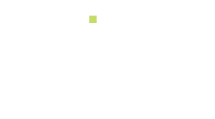 Goal Effect: Pain Relief, Reduced Anxiety, Anti-NauseaDelivery Methods: Vapor > Tincture, Topical, or Edible Cannabinoids & Terpenes to Look for: Cannabidiol (CBD), Tetrahydrocannabinol (THC), Caryophyllene, LinaloolAdvice: To Avoid Discomfort when using THC, Start Low and Go Slow. Only Inhale the Minimum Amount Needed to Feel Effects. Best when used at the Same Time Each Day. “Vape pens are my go-to thing for instant relief of headache. It took some trial and error, but no way would I ever go back to the pain I had for years (now all but gone.)” - AnonymousVaporOnset: 15-20 MinutesDuration: 1-3 HoursEuphoric: Vape 2:1 THC:CBD – Take Minimum Amount Until Desired EffectsMild-Euphoric: Vape 1:3 THC:CBD – Take Minimum Amount Until Desired EffectsEdibleOnset: 30-60 MinutesDuration: 2-4 Hours (Dose Dependent) Euphoric: Higher Ratio of THC:CBDMild-Euphoric: Low Dose/Ratio of THC:CBDNon-Euphoric: 100% CBD TinctureOnset: 20-60 MinutesDuration: 1-3 HoursEuphoric: Higher Ratio of THC:CBDMild-Euphoric: Low Dose/Ratio of THC:CBDNon-Euphoric: 100% CBD TopicalOnset: 10-30 MinutesDuration: 2-3 HoursLotion: Tends to be Less Concentrated, May Require More ProductBalm:  Tends to be More Concentrated, May Require Less ProductOil: Tends to be More Concentrated, May Require Less ProductPros: Quick Effects, Variety of ToolsCons: Expensive, Short DurationPros: Long Lasting, DiscreetCons: Delayed Effects Occasionally Cause OverconsumptionPros: Long Shelf Life, Discreet, Rapid OnsetCons: Expensive, Alcohol-Base can be Difficult to TakePros: Not Psychoactive (Usually), Discreet Cons: Irritation, Localized Effects Only